ÁTVÉTELI KÉRELEM - ALAPKÉPZÉSRÓL OSZTATLAN TANÁRKÉPZÉSREAz átvétel iránti kérelmeket legkésőbb a szorgalmi időszakot megelőző hét utolsó munkanapjáig kell benyújtani (2021. szeptember 3.) A kérelem beadható a Tanulmányi Osztályon az előző szorgalmi időszak végétől. A kérelem leadásának díja: 10 000,- Ft.TVSz.: 11. Sz. Függelék 9. (1) Az alapképzési szakra felvételt nyert hallgató a Tanulmányi Bizottságtól kérheti átvételét az alapképzés szakterülete szerinti osztatlan tanárszakra. A kérelem legkorábban a beiratkozás alkalmával, és legkésőbb az abszolutóriumának megszerzését megelőzően, bármelyik félév kezdetén terjeszthető elő.Az átvétel iránti kérelmében a hallgatónak meg kell jelölnie, hogy mely tanárszakkal kívánja párosítani az alapképzés szakterülete szerinti osztatlan tanárszakját.A hallgató kérelme abban az esetben tagadható meg, ha a hallgató által felvenni kívánt szakon nem indult évfolyam, vagy a hallgató nem rendelkezik az adott szakon emelt szintű érettségivel. Nyelvszakok esetén az emelt szintű érettségi kiváltható az adott nyelvből tett C típusú, felsőfokú nyelvvizsga bizonyítvánnyal (vagy azzal egyenértékű okirattal).Név:......................................................................................................................... ..................................................................................Születési hely, idő: 	Neptun kód:...............................................Telefonszám,  email  cím: 	Évfolyam:......................Kérelem tárgya - Átvétel:.alapszakról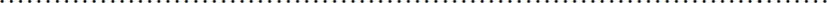 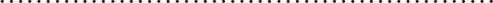 .(szakpár megnevezése) osztatlan tanárképzésre. Kérelem beadásának indoklása: ………………………………………………………………………………………………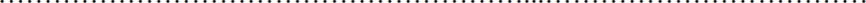 ………………………………………………………………………………………………………………………………..………………………………………………………………………………………………………………………………...Budapest, 20......................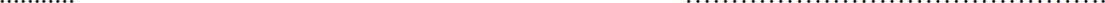 Hallgató aláírásaIlletékes oktatási szervezeti egység tölti ki!A képzés megváltoztatását, a szak felvételét támogatom:	IGEN	NEMIndoklás: . . . . . . . . . . . . . . . . . . . . . . . . . . . . . . . . . . . . . . . . . . . . . . . . . . . . . . . . . . . . . . . . . . . .. . . . . . . . . . . . . . . . . . . . . . . . . . . . . . . . . . . . . . . . . . . . . . . . . . . . . . . . . . . . . . . . . . . . . ……..             Évfolyamra: …..Kelt: Budapest, 20  . . . . . . . . . . . . . . . . . . . . .                   ………………………………………………..szak ( l ) oktatási szervezeti egység vezetőjeIlletékes oktatási szervezeti egység tölti ki!A képzés megváltoztatását, a szak felvételét támogatom:	IGEN	NEMIndoklás: . . . . . . . . . . . . . . . . . . . . . . . . . . . . . . . . . . . . . . . . . . . . . . . . . . . . . . . . . . . . . . . . . . . . .. . . . . . . . . . . . . . . . . . . . . . . . . …………………………………………………………………            Évfolyamra:……Kelt: Budapest, 20  . . . . . . . . . . . . . . . . . . . . .                                …………………………………………szak (2) oktatási szervezeti egység vezetőjeIlletékes oktatási szervezeti egység tölti ki!A képzés megváltoztatását, a szak felvételét támogatom:	IGEN	NEM            Indoklás:..................................................................................................................................................................................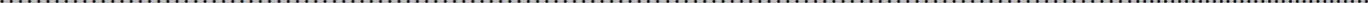 Kelt: Budapest, 20  . . . . . . . . . . . . . . . . . . . . .                 ……………………………………………….Tanárképző Központ szervezeti egység vezetője